Pomůcky: počítač, rozhraní LabQuest, detektor záření, hnojivo s obsahem draslíku, uranové sklo, radioaktivní horniny, oxid thoričitý, školní zářič DZZ gamaPřípravná část:Co to je ekvivalentní dávka a jakou má jednotku?Jaké je průměrné přirozené pozadí v ČR?  (mSv/rok) Při jaké hodnotě záření jsou lékařsky zjistitelné zdravotní následky? (mSv/rok)Jaká je smrtelná dávka záření? (Sv jednorázově)Praktická část: Návod: K počítači připojíme rozhraní LabQues a detektor záření. Spustíme program Logger Lite.Nastavíme Experiment/Sběr dat parametry: doba trvání 60 s, 10 s/vzorek. V nastavení grafu zvolíme histogram a vyplníme název grafu.Nejdříve změříme pozadí. Spustíme měření. Po ukončení překopírujeme data a graf do protokolu. Spočítáme počet inpulsů za jednu minutu.K detektoru přiložíme vzorek a spustíme měření. Po ukončení překopírujeme data a graf do protokolu.Opakujeme pro další vzorky.Sestrojíme v Excelu sloupcový graf – počet impulsů za 1 min pro jednotlivé vzorkyProtokol: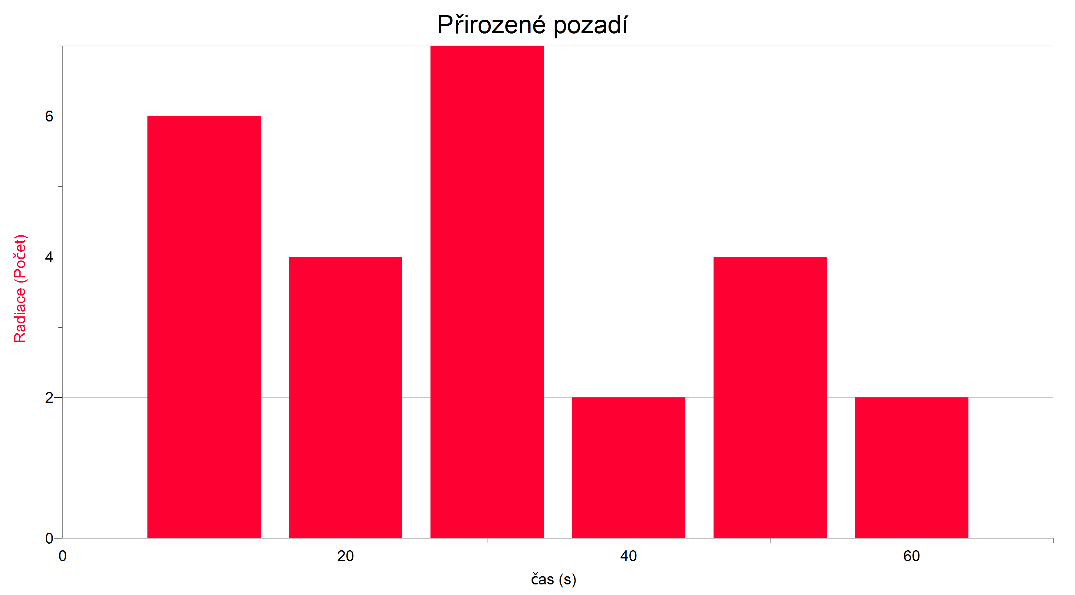 PozadíDraslíkové hnojivo				grafUranové sklo					grafHornina					grafOxid thoričitý					grafŠkolní zdroj záření				grafGraf:Školní rok:Měření intenzity záření různých zdrojůTřída:Datum:Jméno a příjmení:                                                                 Protokol č.Spolupracoval:Spolupracoval:Čas (s)Počet impulsů106204307402504602celkem25Čas (s)Počet impulsů1052063084085036011celkem41Čas (s)Počet impulsů1010206309401250146010celkem61Čas (s)Počet impulsů102222020630201402015021360218celkem1261Čas (s)Počet impulsů107020693071406450596053celkem386Čas (s)Počet impulsů103282032630358403305035760354celkem2053